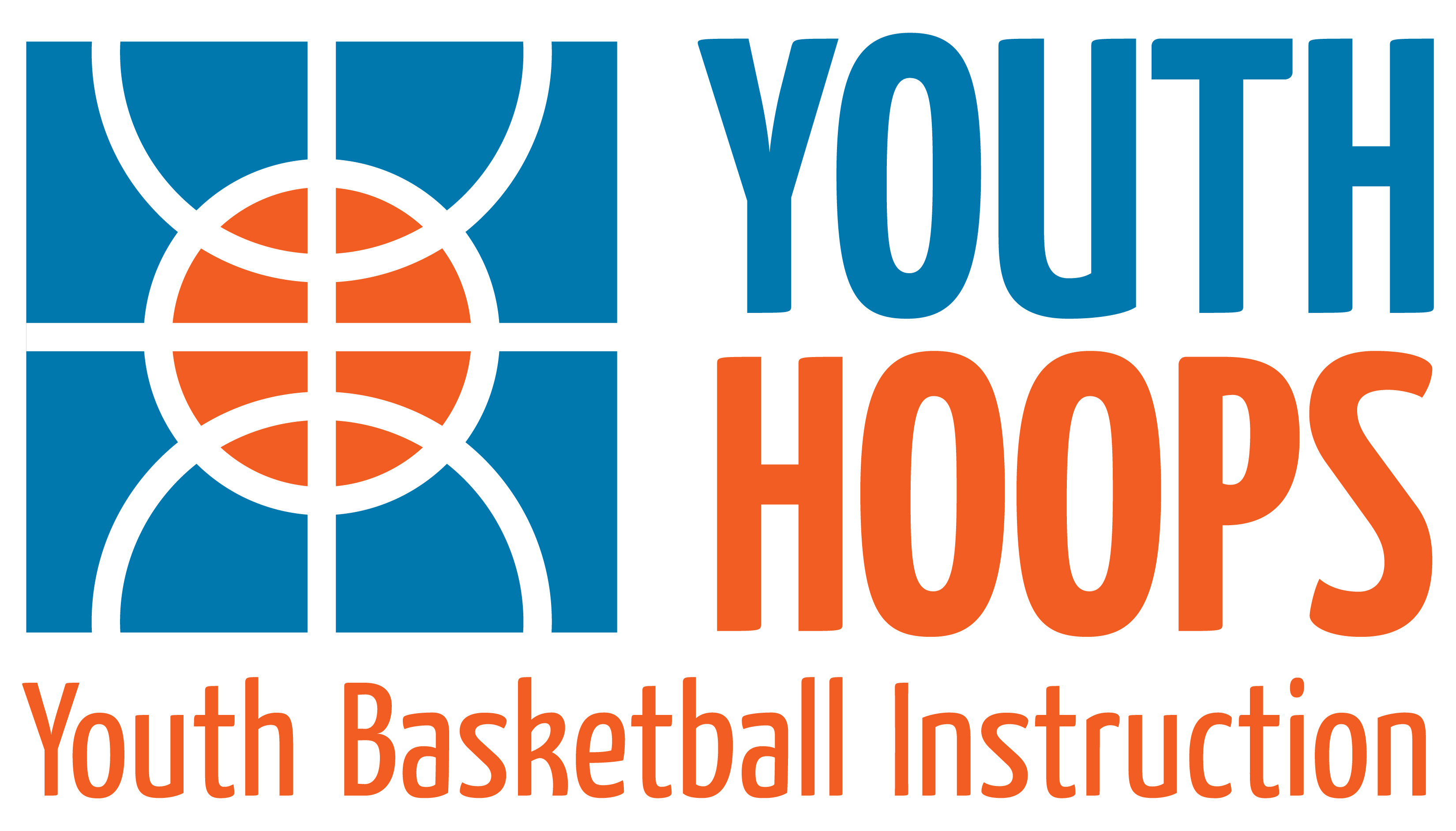 Basketball Exhibition GameFriday, June 28thWoods Charter School@ 11:15am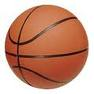 Game played by current camperswww.YouthHoops.comFor more information call 919-533-5919 or visit us onlineEmail: jberry@YouthHoops.comBasketball Exhibition GameFriday, June 28thWoods Charter School@ 11:15amGame played by current camperswww.YouthHoops.comFor more information call 919-533-5919 or visit us onlineEmail: jberry@YouthHoops.comBasketball Exhibition GameFriday, June 28thWoods Charter School@ 11:15amGame played by current camperswww.YouthHoops.comFor more information call 919-533-5919 or visit us onlineEmail: jberry@YouthHoops.comBasketball Exhibition GameFriday, June 28thWoods Charter School@ 11:15amGame played by current camperswww.YouthHoops.comFor more information call 919-533-5919 or visit us onlineEmail: jberry@YouthHoops.com